Общество с ограниченной ответственностью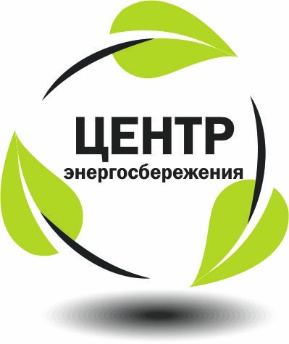 «Центр Энергосбережения»ИНН/КПП 4025452976 / 402501001р/с 40702810210000477704АО «ТИНЬКОФФ БАНК» г. Москвак/с 30101810145250000974БИК 044525974Коммерческое предложениена установку и обслуживание системы видеонаблюдения по адресу г. Обнинск ул. Курчатова д.27/2 Предлагаем Вам рассмотреть коммерческое предложение на поставку, монтаж и обслуживание системы видеонаблюдения в многоквартирном доме и на прилегающей территории.Видеонаблюдение решает следующие задачи:повышение безопасности жильцов и их имущества;безопасность общедомового имущества;наблюдение за детскими площадками;наблюдение за припаркованными автомобилями;обеспечение порядка и чистоты на придомовой территории и в подъездах.  В каждом подъезде устанавливается: 1 камера в холле первого этажа и 1 камера при входе в подъезд. Информация с камер, пишется на сервере.  Объёмы винчестеров сервера хватает для хранения минимум двух недель видеонаблюдения. Имеется возможность просмотра видеопотока онлайн с любой точки мира, с помощью ПК или мобильного приложения, при подключении к сети интернет.Состав оборудования:Итого за оборудование:                                                                               62 700 рублейМонтаж и пуско-наладочные работы:Итого за работы:                                                                                             18 000 рублейИтого за проект                                                            80 700 рублейОбслуживание системы видеонаблюденияВ регламент по техническому обслуживанию входят такие услуги, как:1. Периодический осмотр:внешний осмотр системы (кабельные линии, крепежи камер, разъемы, сервер, сами камеры),визуальный контроль качества транслируемого с камер наблюдения видео,проверка правильности работы ПО (программного обеспечения),проверка работоспособности системы в общем.2. проведение консультацийПлановый осмотр это, конечно, хорошо, но частенько у клиентов возникают различные вопросы. Техническое обслуживание также включает в себя и консультационную поддержку.3. устранение неполадокТехническое обслуживание включает услугу по устранению неполадок и решению различного рода проблем, связанных с правильным функционированием системы видеонаблюдения. Среди таких проблем может быть пропадание или же ухудшение качества изображения, транслируемого камерой/камерами, нарушение режима записи или сохранения информации, нарушение в работе программного обеспечения или же механическое повреждение оборудования. Стоимость обслуживания в месяцИтого за техническое обслуживание                                            2000 рублейС уважением,Банников Е.Ю.   _______________НаименованиеФотоОписаниеЦенаКол-воСтоимость1Регистратор O'Zero NR-08120P4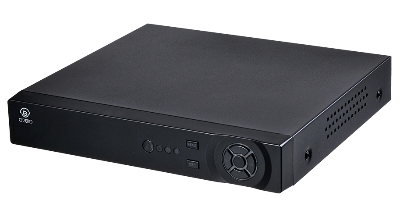 Видеорегистратор IP 8-канальный с 4 портами РоЕ; H.264; IEEE802.3af/at; 1920×1080; Битрейт 96 Мбит/с; 1×VGA, 1×HDMI; HDD: 1×HDD до 6ТБ, SATA III; 1×USB 2.0, 1×USB 3.0; HTTP, IPv4, TCP/IP, UPNP, RTSP, SMTP, NTP, DHCP, DNS, PPPOE, DDNS, FTP, IP Фильтр; Web-интерфейс, ПО RVi-Оператор; vMEye (Android/ iOS), P2P; -10 ...+55 °C; 48V/1.5A, 10 Вт; 255×236×44 мм.8000180002Камеры антивандальные 2 Mpix RVi-1NCE2020 (3.6)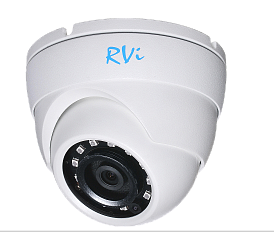 IP купольная камера видеонаблюдения с матрицей 1/2.7” КМОП, чувствительностью 0.09 лк @ F2.0 цвет / 0 лк @ F2.0 ч/б (ИК вкл.). С фиксированным объктивом 3.6 мм, углы обзора по горизонтали 112°, по вертикали 60°. Адаптивная ИК-подсветка 30 м. Разрешение, частота кадров основной поток: 1080P (1920 × 1080), 25к/с; 960P (1280 × 960), 25к/с; 720P (1280 × 720), 25к/с,  1й дополнительный поток: D1(704×576), 25к/с; VGA (640×480), 25к/с; CIF(352×288), 25к/с. MicroSD, до 128 Гб, 10Base-T/100Base-TX Ethernet, Детектор движения. Питание PoE 802.3af / DC 12 В, 4.6 Вт. 65006390003Источник питания Моллюск 12-14/1,5 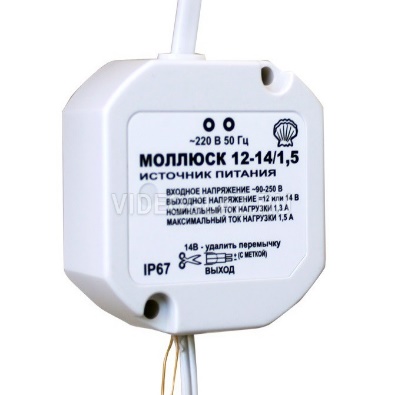 Источник питания малогабаритный, входное напряжение 90...250 В, выходное напряжение 12 или 14 В (выбирается удалением перемычки), максимальный ток нагрузки 1,5 А, световая индикация, защита от короткого замыкания, защита от перегрузки, степень защиты оболочкой IP67, габаритные размеры 50х49х27 мм700214004Жесткий диск Western Digital Purple 3 Тб WD30PURZ SATA 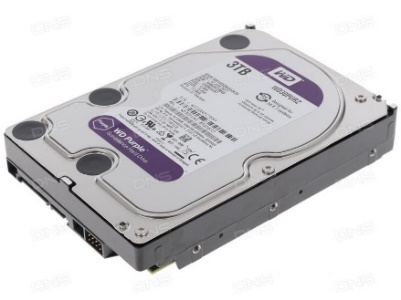 3 ТБ Жесткий диск WD Purple [WD30PURZ] с максимальной скоростью передачи данных 145 Мбайт/с наилучшим образом подходит для эксплуатациях в системах видеонаблюдения. Накопитель с полным объемом дискового пространства 3 ТБ оптимизирован для работы в комплексах оборудования, требующих длительной непрерывной работы устройства долговременной памяти. 7800178006Кабель - витая пара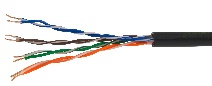 UTP 4PR 24AWG CAT5e CU1825045007Ящик Коммуникационный120002000Монтаж подъездных камер с протяжкой кабеля3000618000Наименование услугиЦенаКол-воСтоимостьТехническое обслуживания видеосервера.5001500Техническое обслуживание одной IP видеокамеры.25061500